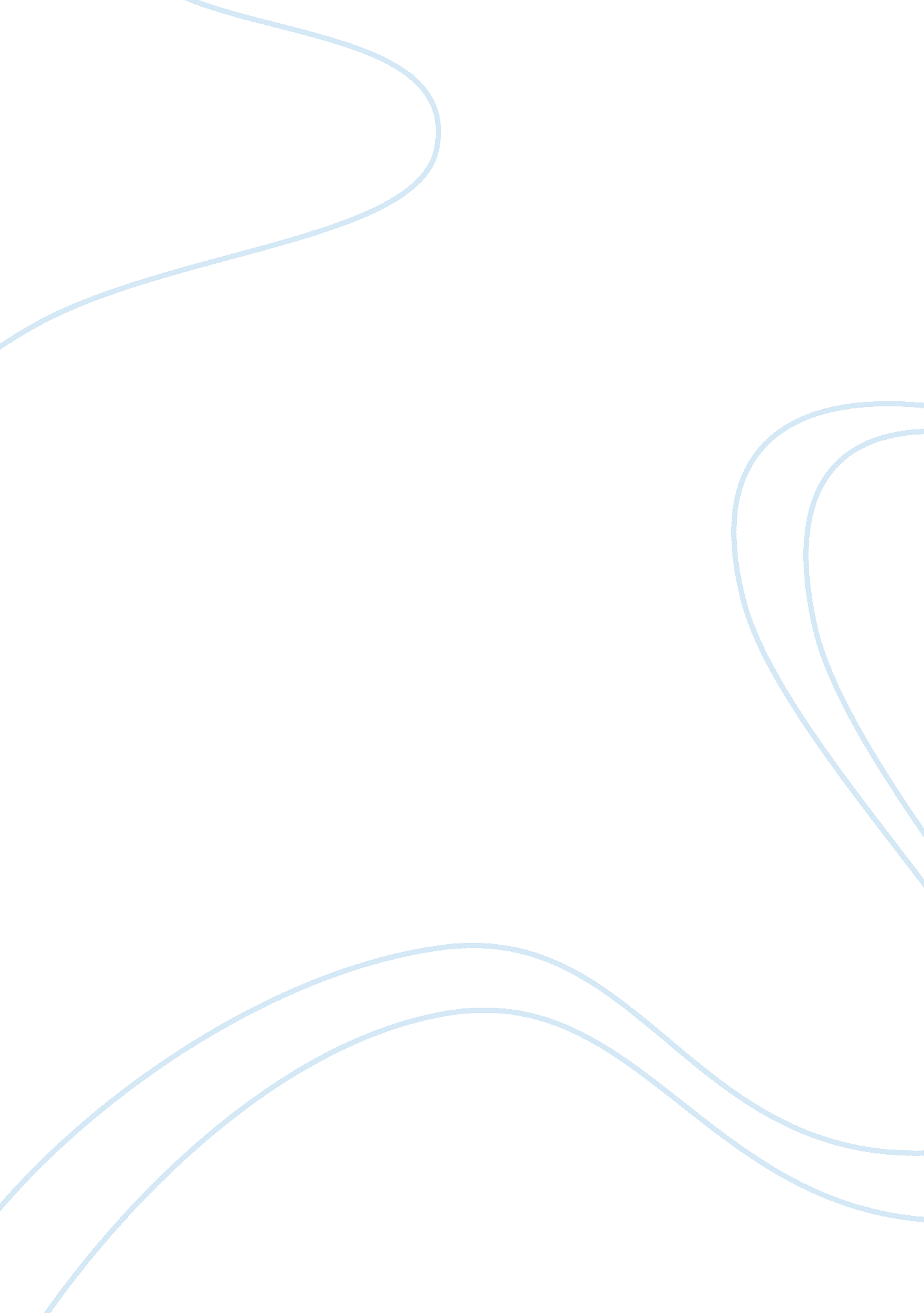 Store manager dutiesBusiness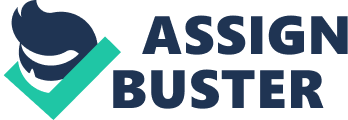 Comment for Person # 2 I think that person # 2 is also right because the manager’s action was unethical. Warning the manager regarding the consequences of such action in case of being reported by someone is a good option as compared to directly reporting the manager to the higher authorities. Moreover, encouraging the employees to improve their job performances to get a pay raise or bonus is also a good option as compared to providing unauthorized cash advances to the employees. 
Any Change to Original Response As there was neither any official policy regarding cash advances nor was it within the manager’s authority to permit such loans to the needy employees, my initial response to the situation cannot change. I still believe that the action of the manager was illegal and unethical regardless of the intent or compassion of the manager. In my view, abiding by the company’s policy should always be the first and the major responsibility of a manager. 